UpeslejasUpeslejas ir ciems Stopiņu novadā. Izvietojies Mazās Juglas krastos ziemeļos no tagad slēgtās Rīgas – Ērgļu dzelzceļa līnijas.Apdzīvotā vieta izveidojusies pēckara gados pie kādreizējās Daktermuižas. Ciema centrā pamatā daudzdzīvokļu māju apbūve, bet Mazās Juglas labajā krastā – privātmājas (Daktermuiža un Ābeles). Upeslejās atrodas Upesleju internātpamatskola – rehabilitācijas centrs, Tuberkulozes un plaušu slimību centra stacionārs, pasta nodaļa, veikali un piemineklis Zahārijam Stopijam pie tuberkulozes slimnīcas.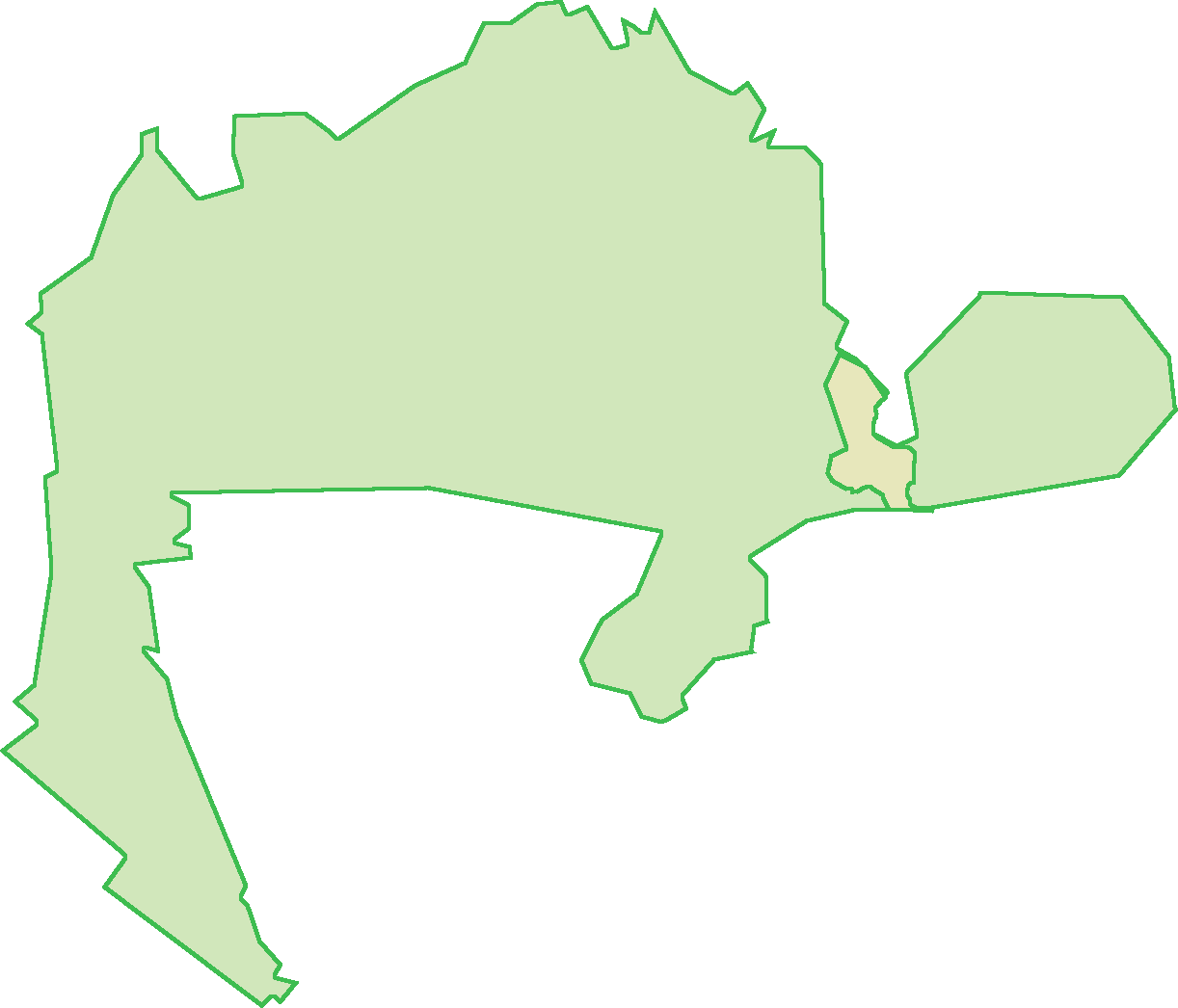 Iedzīvotāju komentārs:„Tuvu Rīgai, piekļuve ļoti ērta, bērniem ir droši, vienmēr var palaist ārā. Arī tuvu skola un Stopiņu novads kā novads arī ir ļoti labs, vienmēr atbalsta visos projektos”, dzīvo Upeslejās 8 gadus.Stratēģijas īstenošanās rezultātā veiktās investīcijasIedzīvotāju skatījums par novada un ciemata priekšrocībām un trūkumiemIedzīvotāju skaits1229Iedzīvotāju % no novada iedzīvotājiem12 %Attālums līdz Rīgas centram21 kmAttālums līdz novada centram (Ulbrokai)9 kmValsts un pašvaldības Iestādes (izņemot izglītības iestādes)Dienas centrs „Upeslejas”Izglītības iespējasUpesleju internātpamatskola - rehabilitācijas centrsNVO8Uzņēmumi,
uzņēmējdarbības jomasKopā 83 uzņēmumi, t.sk.:26 vairumtirdzniecība un mazumtirdzniecība; automobiļu un motociklu remonts;9 būvniecība;9 administratīvo un apkalpojošo dienestu darbība;8 profesionālie, zinātniskie un tehniskie pakalpojumi u.c.Medicīnas, veselības pakalpojumiUpesleju doktorāts, „SenSil” zobārstniecība, Tuberkulozes un plaušu slimību centra stacionārs, „Lauku aptieka”.Pasta pakalpojumiPasta nodaļa „Cekule”, 2 vēstuļu kastītes.Nozīmīgākie kultūras, dabas u.c. brīvā laika pavadīšanas objektiDzelzceļa tilts pār Mazās Juglas upi, piemineklis ārstam, astrologam Zaharijam Stopijam,  Mazā Jugla. Naktsmītņu un ēdināšanas pakalpojumiNavUzņēmējdarbības formasIndividuālais komersants (IK) – 4Individuālais uzņēmums (IND) – 5Kooperatīvā sabiedrība (KB) – 1Sabiedrība ar ierobežotu atbildību (SIA) – 73Projekti, kas īstenoti UpeslejāsProjekti, kas īstenoti UpeslejāsProjektu skaits5Kopējais finansējums47760.83Kopējais finansējums uz vienu ciemata iedzīvotāju38.86Maksimālā projekta summa21444.5Minimālā projekta summa562.08Vidējais plānotais projektu īstenošanas laiks (atbilstoši projekta pieteikumam, mēnešos)7.8FondsELFLA - 5EZF - 0Projektu skaits katrā no rīcībām1.rīcība - 22.rīcība - 33.rīcība - 04.rīcība - 05.rīcība - 0Projektu skaits, kuros plānots ieviest jauninājumus4Projektu sasniegtie rezultāti (projektu skaits)Labiekārtošana – 1Iegādāts aprīkojums, iekārtas – 3Remonts, rekonstrukcija – 1Jomas, kurās īstenoti projekti (projektu skaits)Aktīvā atpūta, sports – 1Izglītība t.sk. neformālā – 1Dzīves vide, pašvaldības pakalpojumi – 3Radītas darba vietasNavProjekti, kas īstenoti Stopiņu novadā vai visas VRG teritorijāProjekti, kas īstenoti Stopiņu novadā vai visas VRG teritorijāProjektu skaits9Kopējais finansējums64244.41Maksimālā projekta summa12572.57Minimālā projekta summa3141Vidējais plānotais projektu īstenošanas laiks (atbilstoši projekta pieteikumam, mēnešos)7.2FondsELFLA -9EZF - 0Projektu skaits, kuros plānots ieviest jauninājumus9Projektu skaits katrā no rīcībām1.rīcība - 42.rīcība - 53.rīcība - 04.rīcība - 05.rīcība - 0Projektu sasniegtie rezultāti (projektu skaits)Labiekārtošana – 2Iegādāts aprīkojums, iekārtas – 2Iegādāts inventārs (tērpi, u.tml) – 5Jomas, kurās īstenoti projekti (projektu skaits)Aktīvā atpūta, sports – 3Tūrisms – 1Dzīves vide, pašvaldības pakalpojumi – 1Dejas, kori, kultūra – 3Biedrības darbības atbalsts – 1Radītas darba vietas0PriekšrocībasTrūkumiLabas izglītības iegūšanas iespējas - vidusskolas, pamatskola, mūzikas – mākslas skolas, sporta skolaKriminogēnās situācijas pasliktināšanāsIespēja izmantot sporta kompleksus, baseinu dažādām sporta nodarbībāmSlikta dzeramā ūdens kvalitāte Atpūtas iespējas izmantojot dabas resursus – mežus, ūdeņusVides kvalitātes pasliktināšanās, piesārņojumsNevienmērīgs teritorijas attīstības līmenis